Kravspecifikation til anskaffelse af leje af
6 gardin trailereKrav1.1. Beskrivelse af anskaffelsenForsvaret ønsker at leje 6 gardin trailere til brug ved FMI FFI DIST. Der er tale om almindelig transport på vej.1.2. Beskrivelse af kravspecifikationKravspecifikationen, jf. afsnit 1.3, beskriver samtlige krav til anskaffelsen og består af seks kolonner med følgende informationer:1.3. KategoriAlle krav er SKAL-krav og skal således opfyldes af tilbudsgiver i sin besvarelse (tilbud). Hvis blot et enkelt SKAL-krav ikke er opfyldt, vil FMI se bort fra tilbudsgivers tilbud.1.4 Kravspecifikation"Nr."Identifikationsnummer"Krav"Beskrivelse af kravet"Kategori"Kravets kategori som nærmere beskrevet i afsnit 1.2"FMI bemærkninger"Eventuelle FMI bemærkninger til kravet"Krav opfyldt"Tilbudsgivers tilsagn om, hvorvidt kravet er opfyldt eller ej"Tilbudsgivers kommentarer"Tilbudsgivers eventuelle kommentarerNr.KravKategoriFMI bemærkningerUdfyldes af tilbudsgiverUdfyldes af tilbudsgiverUdfyldes af tilbudsgiverNr.KravKategoriFMI bemærkningerKrav opfyldt (sæt ét X)Krav opfyldt (sæt ét X)Tilbudsgivers kommentarerNr.KravKategoriFMI bemærkningerJaNejTilbudsgivers kommentarer1Forsvaret ønsker at leje i alt 6 trailere fordelt på følgende:SKALd26 trailere leveres med bagmonteret lift med topklap. Liften kan bære min 3 tons, og fuld bredte på 2,35 meter og dybde på min. 2 m. overflade på liftplade, skal være skridsikker jernplade uden noget på.(ingen lygter, stop eller betjeningsanordninger, en ren plade) Liften skal kunne betjenes ude fra i siden og inde fra via fjernbetjeningSKALEksempel - Lift med Topklap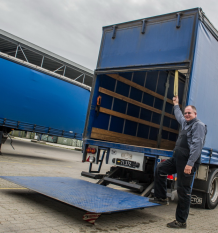 3Bakkamera SKAL4Trailerne skal være 3 akslet gardin trailere. SKAL52 af trailernes 3 aksler kan hæves ved tomkørsel, for således at spare slid på dæk.SKAL6Trailerne er XXL godkendte med certifikat. XL opbygningen skal være uden stiver i bagendenSKAL7Surring kan foregå indefra traileren uden at løsne gardinerne. Stropperne kan fastgøres i vangerne, hvilket sparer tid.SKAL8Trailerne leveres med bagudrettet arbejdslys og sidelys, der aktiveres ved bakning.SKAL9 Trailerne leveres med 15 polet stik, Nato stik til lift. Samt stik til bakkamera, som passer til de stik der sidder på vores Scania(der er ikke et standart Scania stik, det er noget forsvaret har bestilt specielt)SKAL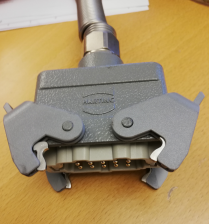 10Trailerne leveres med almindelig bund således, den også er egnet til side af- og pålæsning. hvis der er huller til surringsstænger, skal de være blændetSKAL11Trailerne leveres med værktøjskasse til stropper og lignendeSKAL12Trailerne levers med alu skinner i stedet for træ brædderSKAL13Trailerne leveres med indvendigt lys i kassen.SKAL14Stødpuder bagpå, så de kan bakkes til rampeSKAL15Leveres med ”civile” Danske nummerplader, nysynet16 Synsfri sammenkoblingSKAL17Perioden for leje skal være 18 mdr. med mulighed for forlængelse i 12 mdr.Samt serviceaftaleSKAL18Leveringsdato 13-05-2019Distributionen SKP. 6500 VojensSKAL